НЕУДАЧНОЕ СВИДАНИЕСлова неизвестного автора                                                                             муз. А. Цфасмана Обр. В.Моделя, переложение Е.Копыловой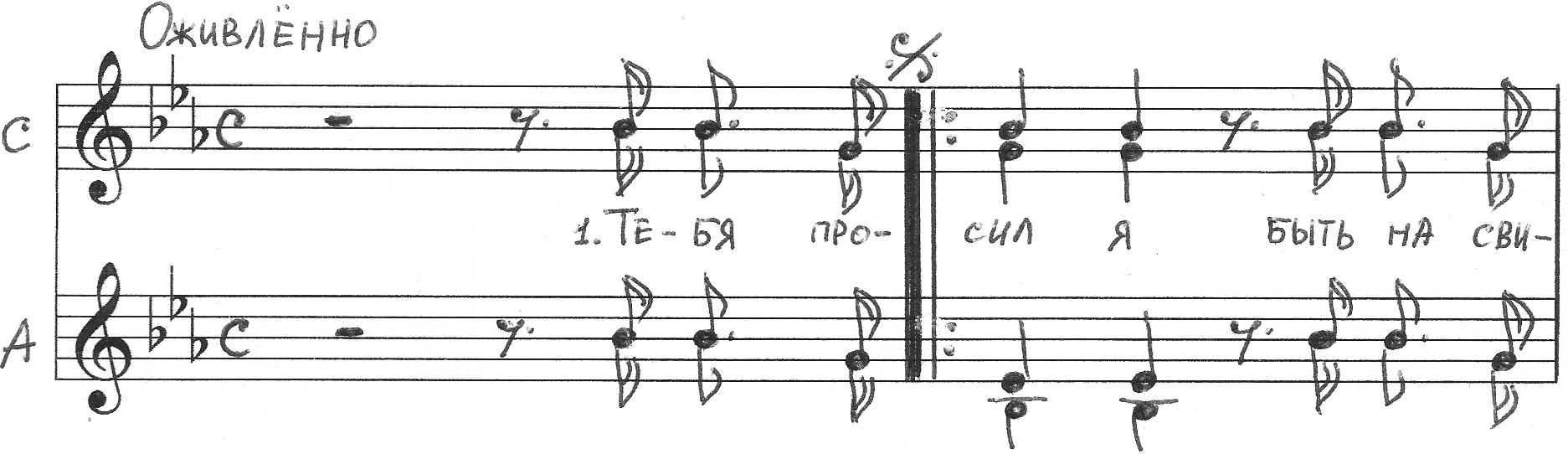 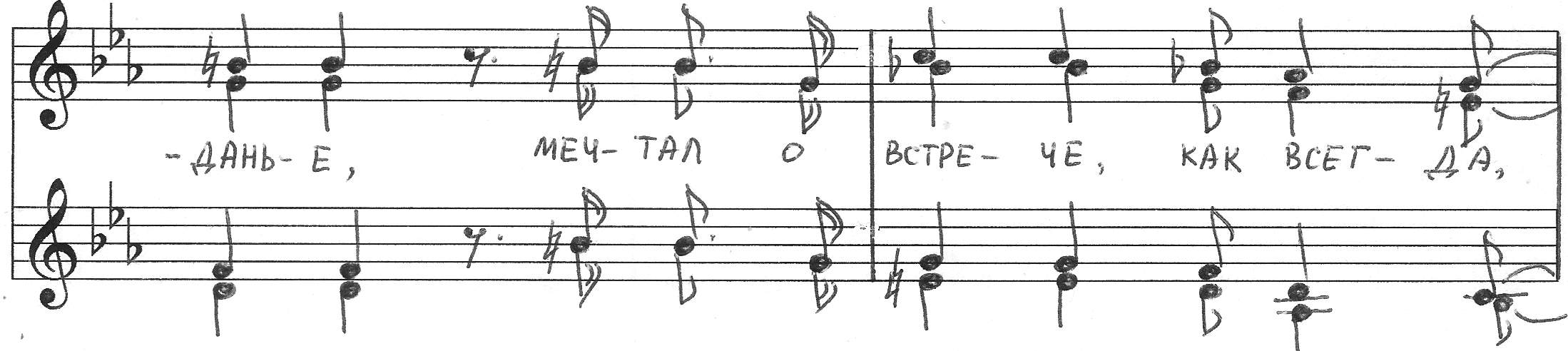 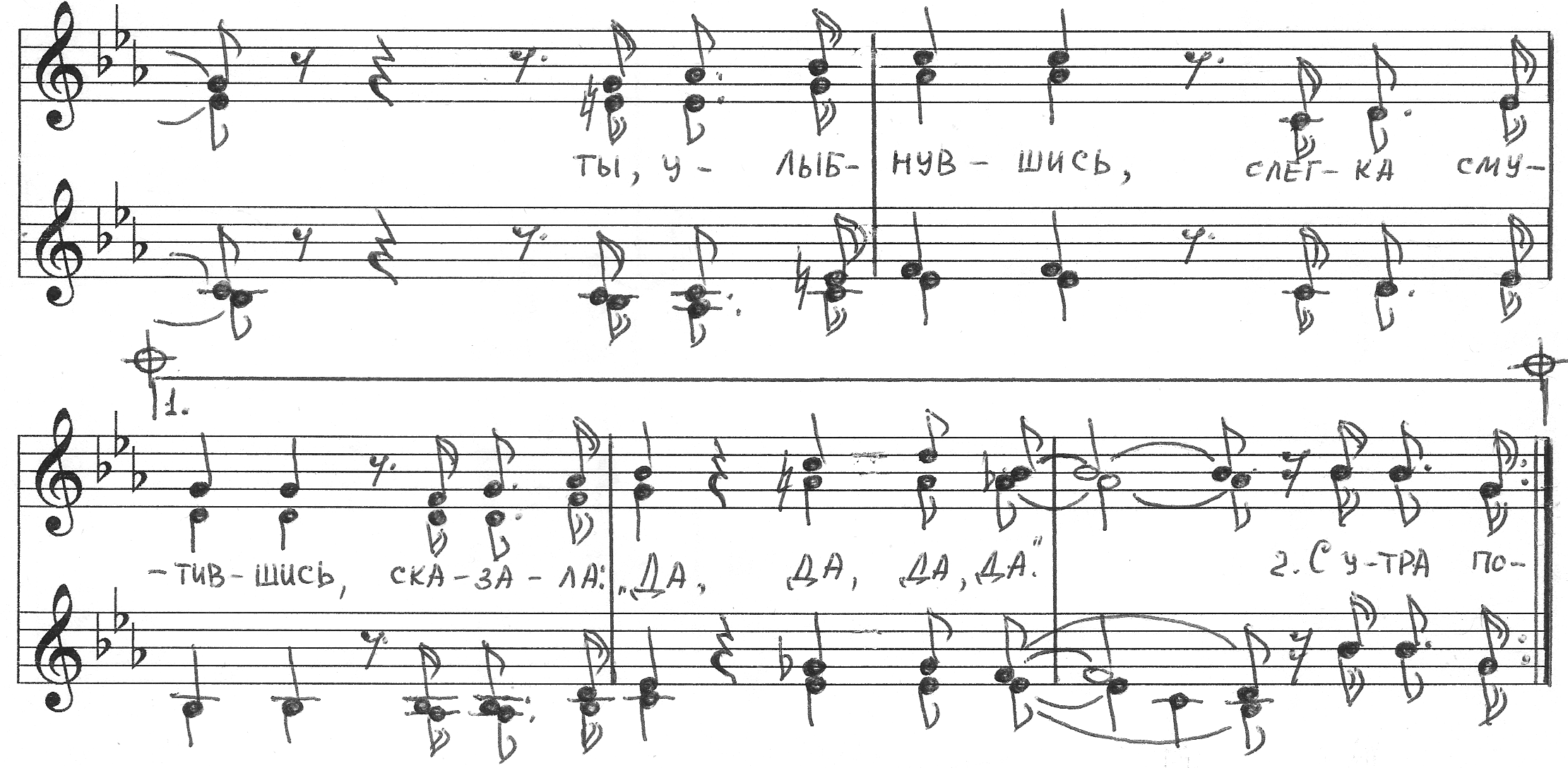 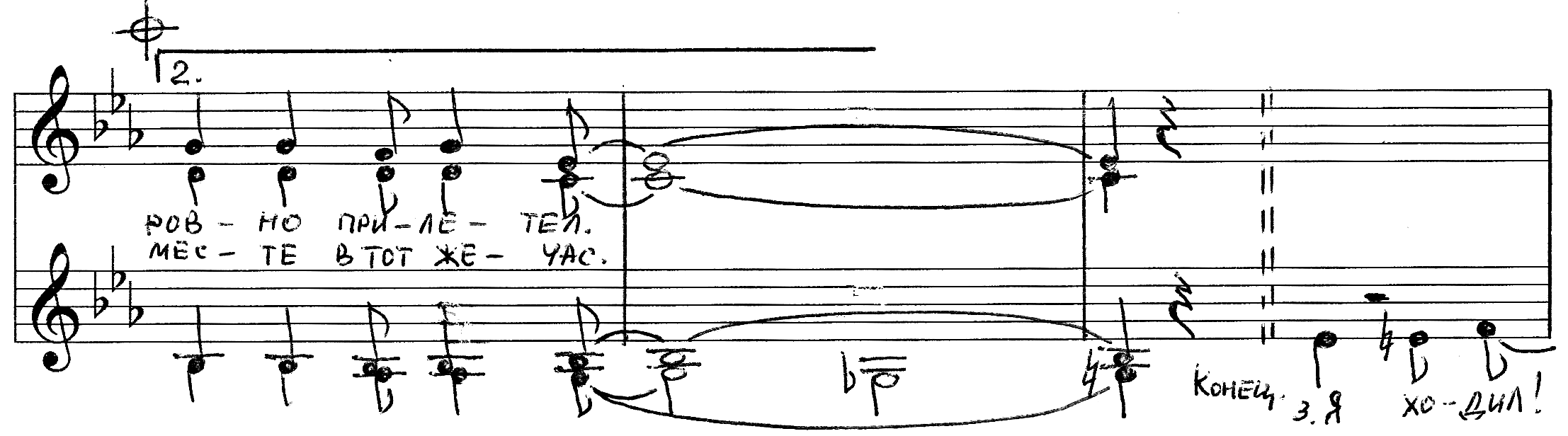 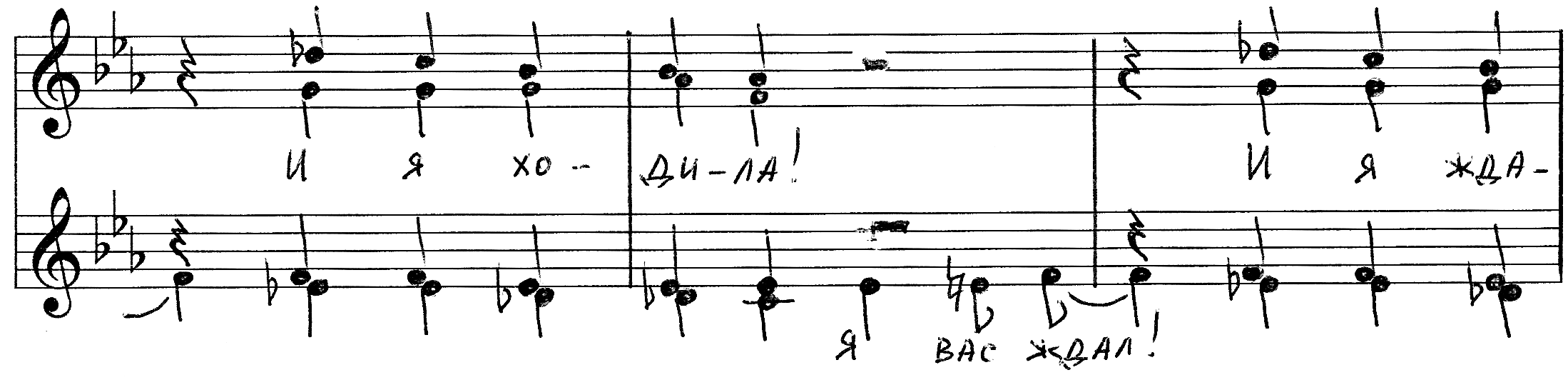 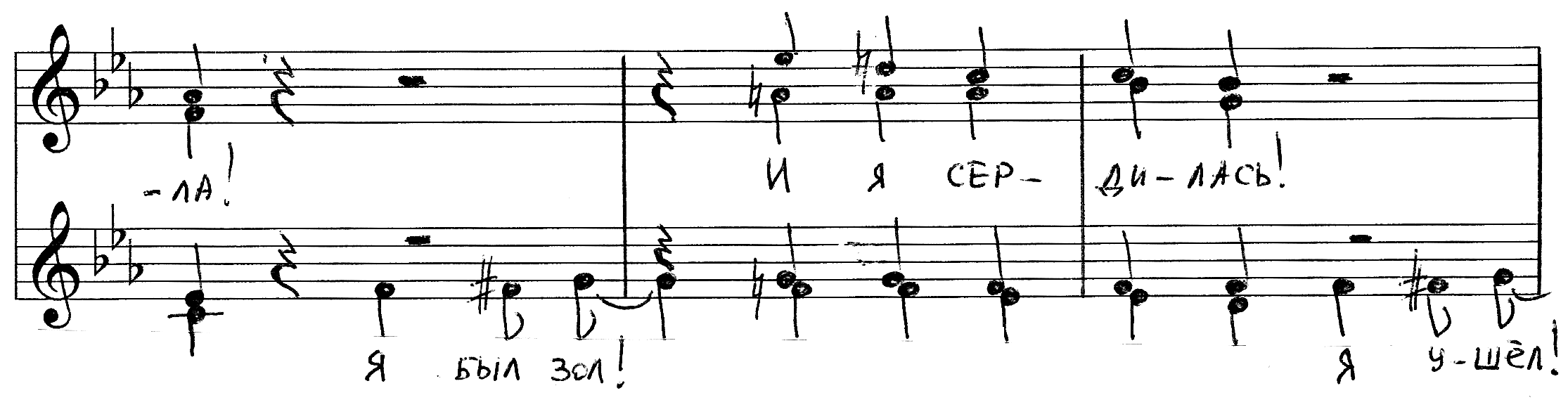 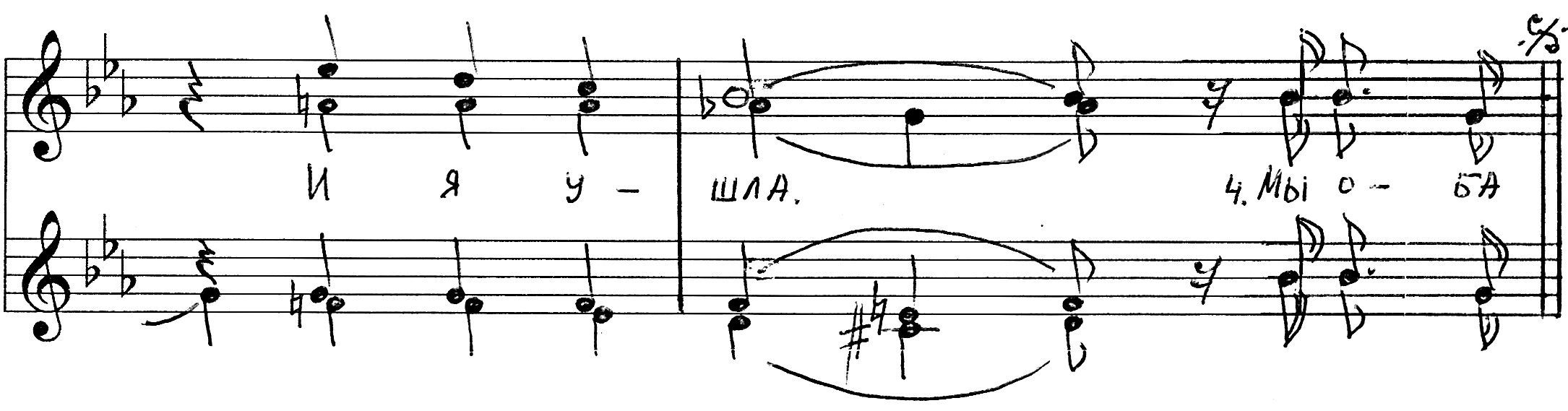 НЕУДАЧНОЕ СВИДАНИЕСлова неизвестного автора                                                                             муз. А. Цфасмана Обр. В.Моделя, переложение Е.Копыловой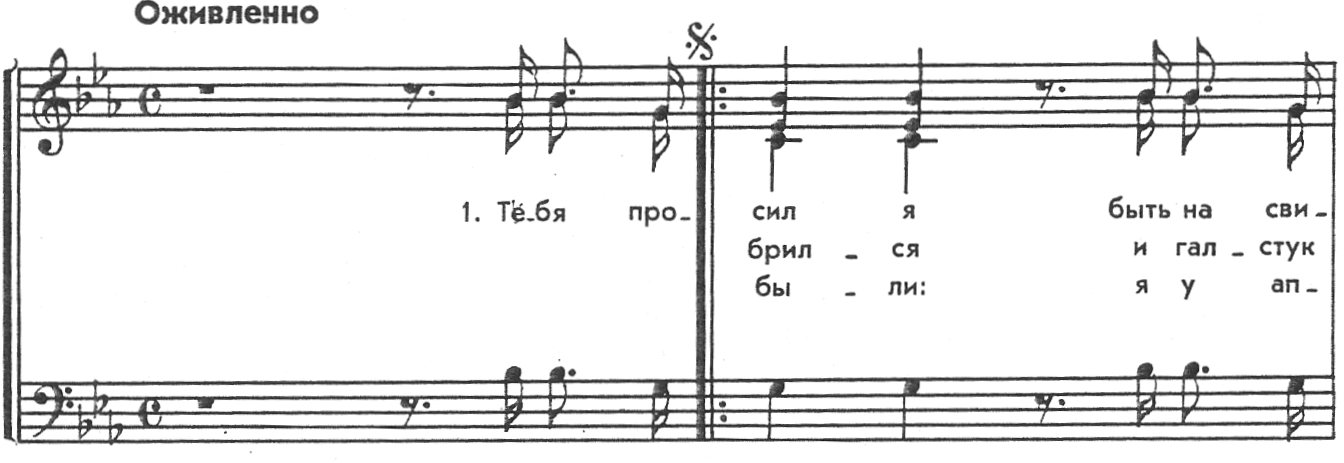 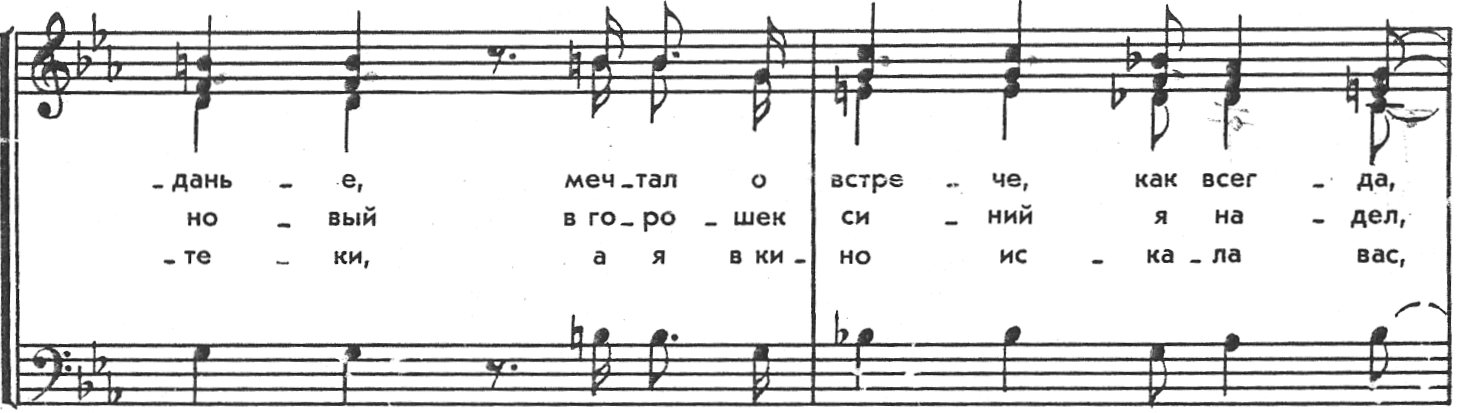 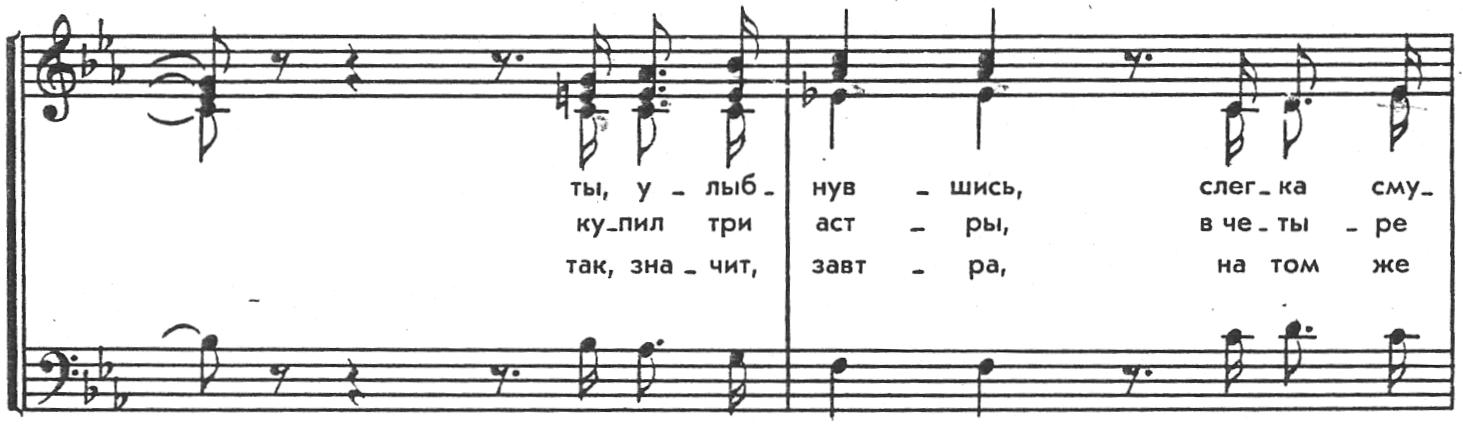 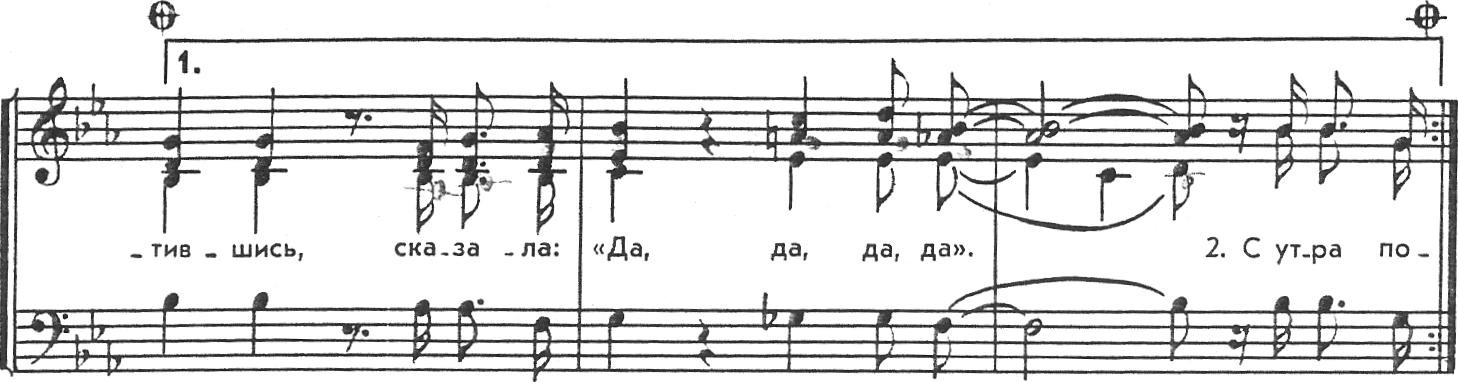 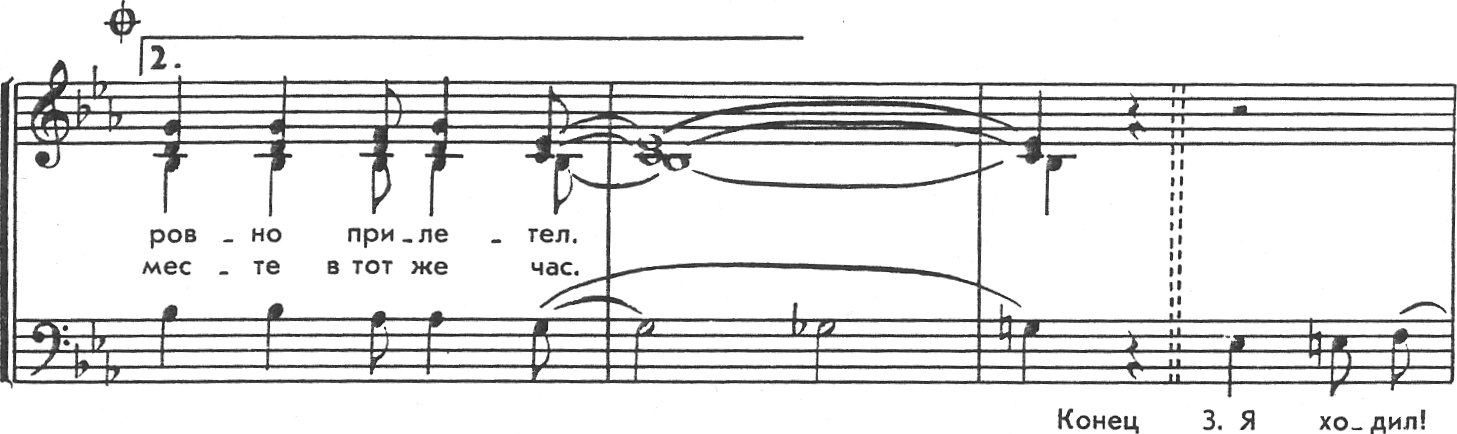 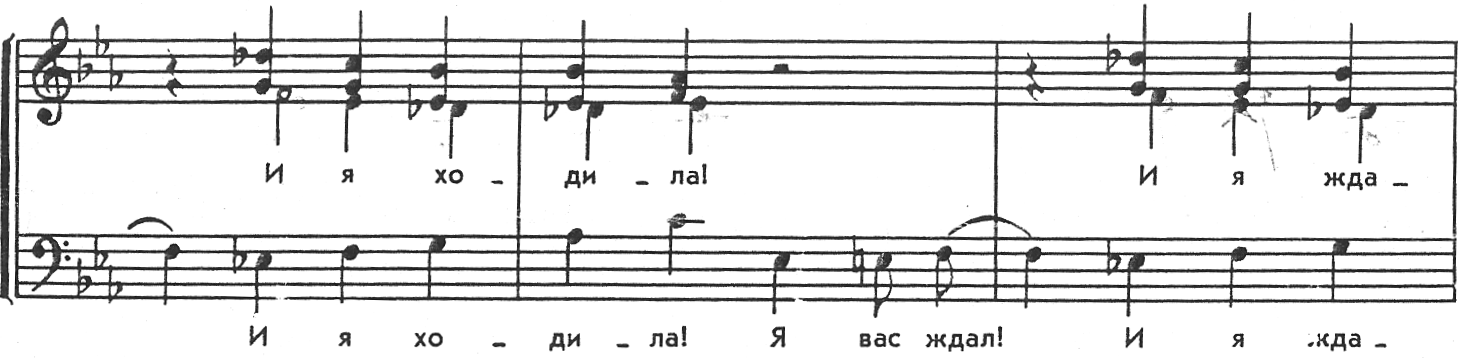 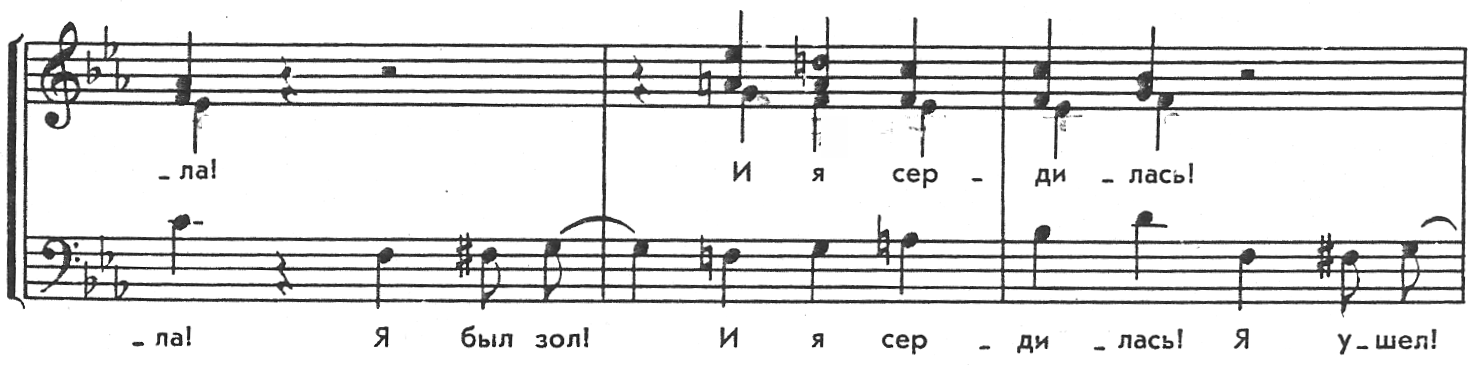 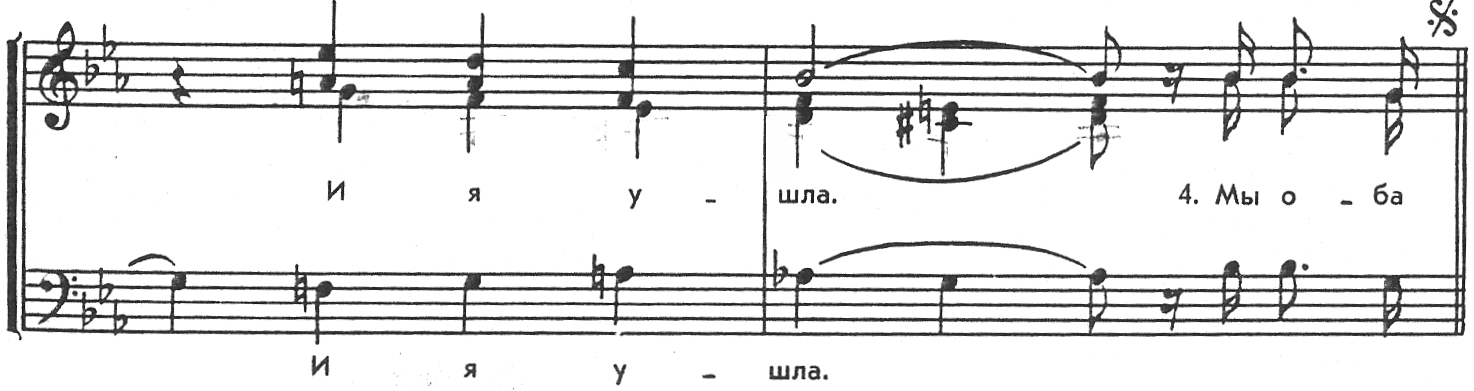 НЕУДАЧНОЕ СВИДАНИЕСлова неизвестного автора                                                                             муз. А. Цфасмана Обр. В.Моделя, переложение Е.Копыловой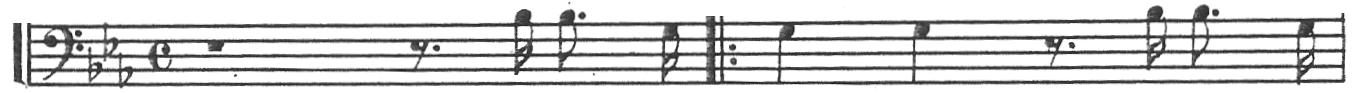 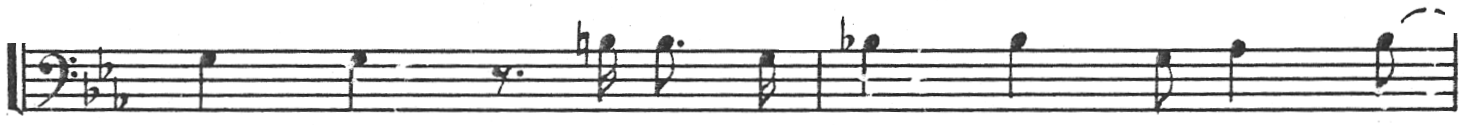 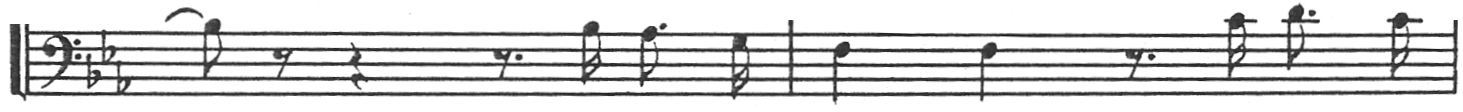 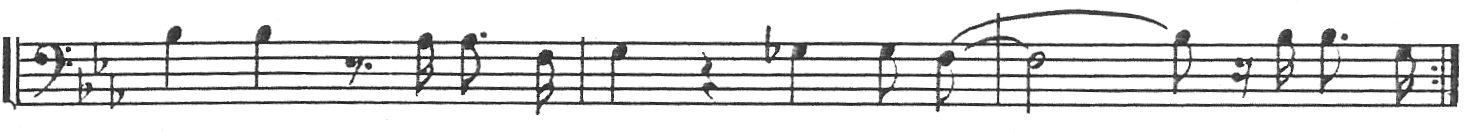 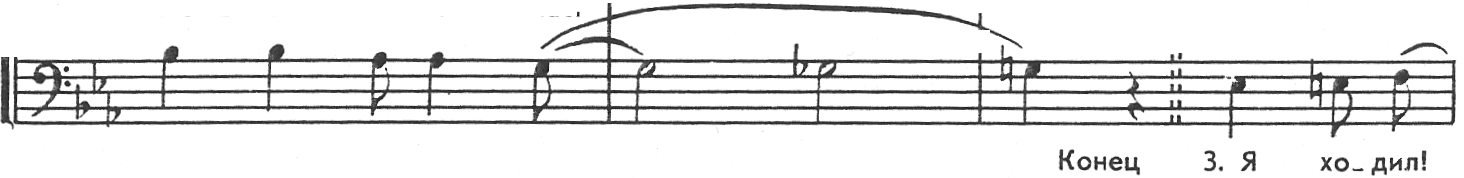 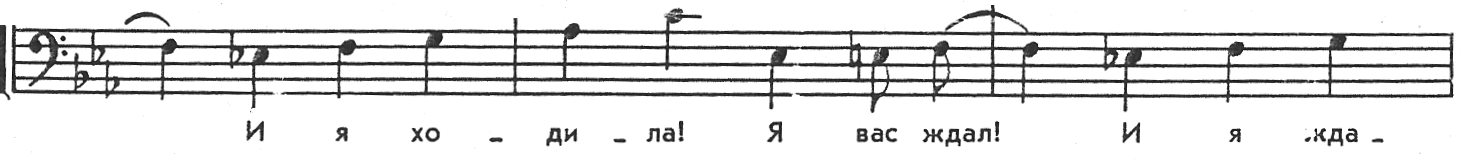 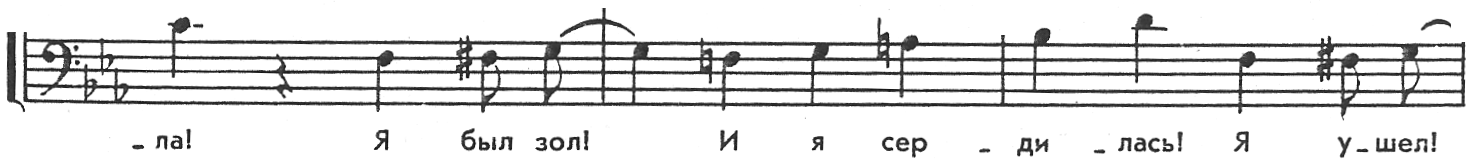 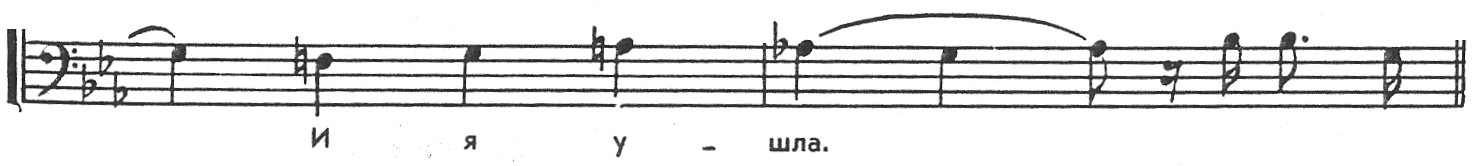 2. С утра побрился и галстук новый В горошек синий я надел,Купил три астры,В четыре ровно прилетел.4. Мы оба были: я у аптеки, а я в кино искала вас, так, значит, завтра, на том же месте в тот же час.2. С утра побрился и галстук новый В горошек синий я надел,Купил три астры,В четыре ровно прилетел.4. Мы оба были: я у аптеки, а я в кино искала вас, так, значит, завтра, на том же месте в тот же час.